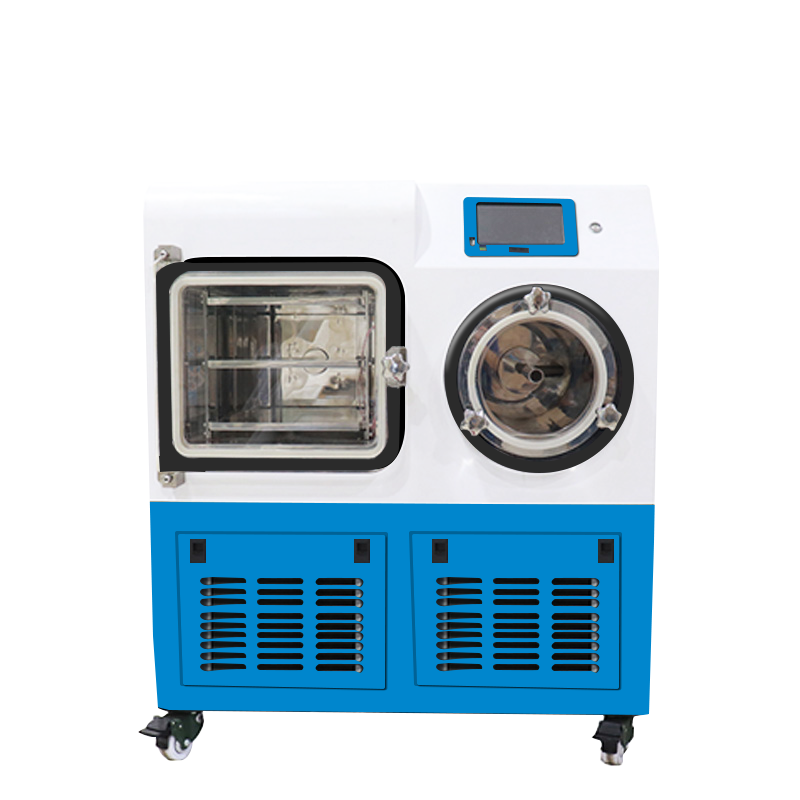 1、产品应用适用于生物研究、医学制药、化工、食品加工、大专院校等领域进行冷冻干燥、菌种保存等。适用于大多数细菌、放线菌、病毒、噬菌体、立克次体、霉菌和酵母等的真空冷冻干燥保藏，但不适于霉菌的菌丝型、菇类、藻类和原虫等。2、产品特点制冷迅速冷阱内壁温度均匀，专业的气体导流技术，捕水效果好；品牌丹佛斯压缩机，单机混合环保制冷技术；配置冷阱样品预冻功能，无需再配备超低温冰箱或用液氮处理；彩色液晶7寸触摸屏，人机交互界面友好，配置锁屏功能，选配手机端、电脑端远程控制；显示屏主界面简洁清晰，显示冷阱温度、真空度、样品温度、运行时间等参数，操作简单直接，设置了误操作权限管理；数据具备查看、导出、删除功能，冻干数据自动保存，能有效防止数据丢失，支持USB数据导出；支持安瓿瓶、西林瓶、玻璃烧瓶、血浆瓶或盘的冻干；冷阱具有前期样品独立预冻功能；配置一键化霜功能；内置维护提醒功能，提醒用户仪器维护；一键自动进气功能；具备真空报警功能，能够及时提醒用户真空度是否正常；配备不锈钢防腐蚀真空连接管，附带标准KF25真空快接卡箍；选配不锈钢盖附带标准KF25真空快接卡箍。技术参数型号型号HXLG-20F货号货号1023058001规格规格普通型硅油加热功率W功率W3000电压V电压V220冻干面积(m2)冻干面积(m2)0.2捕水容量(kg/批）捕水容量(kg/批）4西林瓶装瓶量Φ12mm1300西林瓶装瓶量Φ16mm810西林瓶装瓶量Φ22mm430盘装溶液（L)盘装溶液（L)3板层尺寸长(mm)400板层尺寸宽(mm)270板层间距（mm)板层间距（mm)70板层数量（块）板层数量（块）2+1板层温度范围（℃ )板层温度范围（℃ )-55~60 (空载）冷阱最低温度（℃）冷阱最低温度（℃）≤-80(空载）极限真空度（Pa)极限真空度（Pa)≤2（空载)环境温度（°C )环境温度（°C )≤25外形尺寸（mm)外形尺寸（mm)1200*720*1100净重(kg)净重(kg)300配套真空泵配套真空泵4L/S